A     2/2020.(VI. 18.) önkormányzati rendelet 1. mellékleteTÉRKÉP Szin településképi szempontból meghatározó területei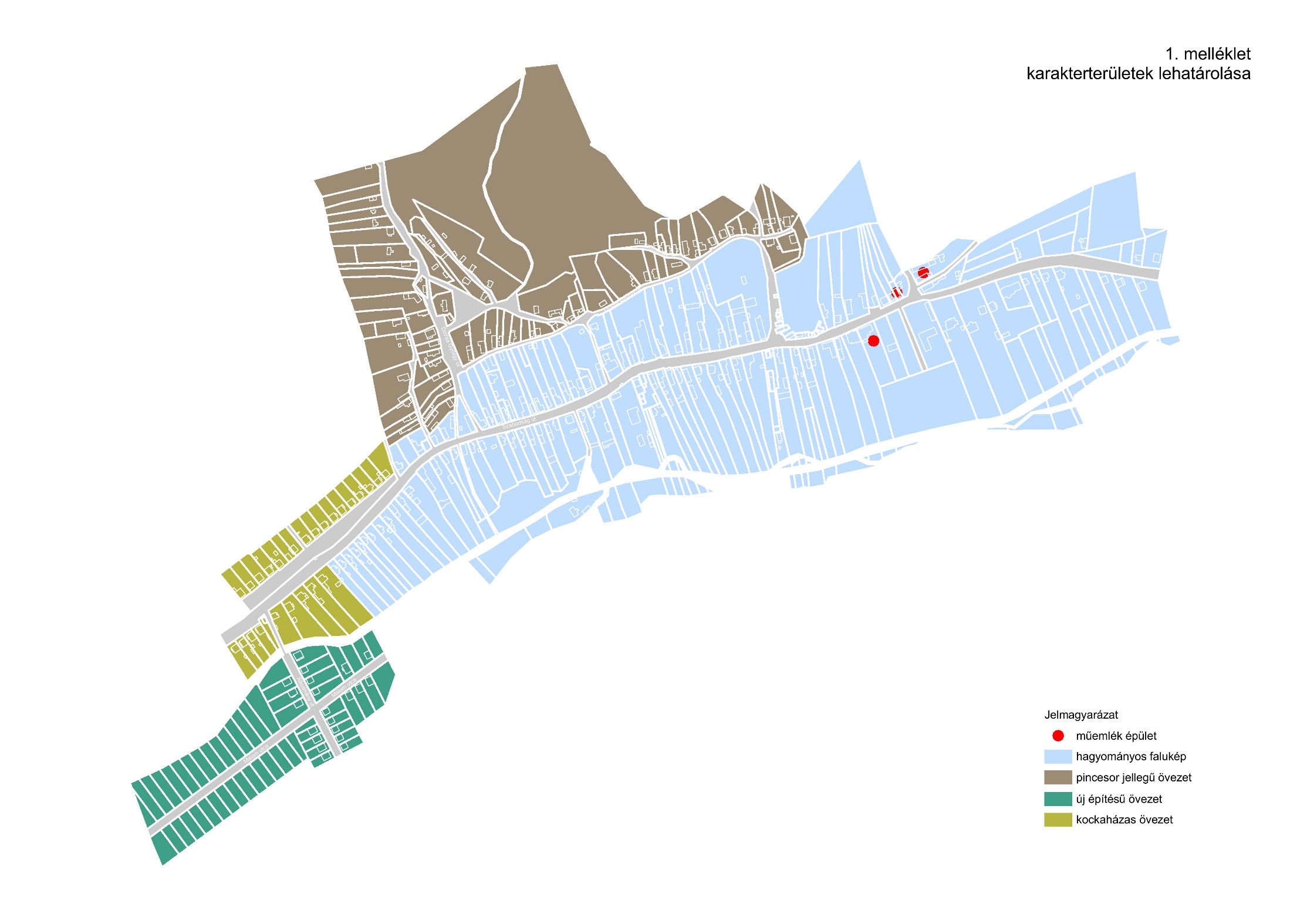 